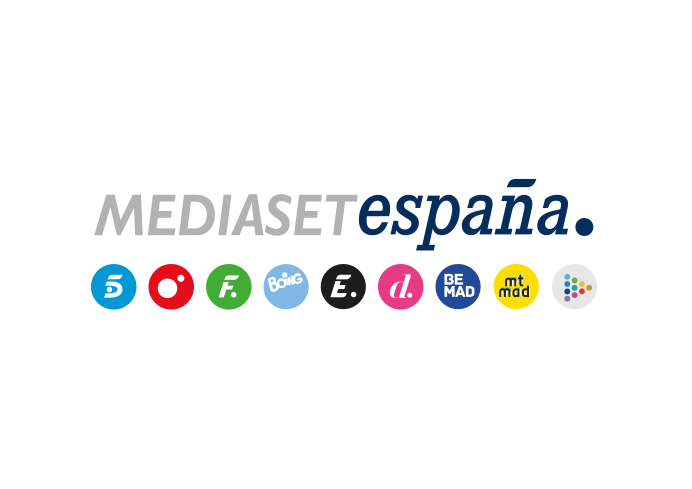 Madrid, 22 de diciembre de 2021Llega la gran final de ‘Secret Story. La casa de los secretos’ con la proclamación del ganador elegido por la audienciaLuca, Cristina o Gemeliers: uno de los tres se convertirá este jueves en Telecinco en el vencedor de la primera edición del reality show, que ha liderado su franja con un 17,4% de share y más de 1,7M de espectadores en sus galas de los jueves, casi 5 puntos más que la segunda opción.El finalista más votado por la audiencia se alzará con el premio de 50.000 euros al final de una emocionante velada en la que serán sorprendidos por sus familiares y amigos.Tras la victoria de Sandra en el juego de las esferas, que le supuso alzarse con los 50.000 euros del premio, llega el momento de conocer al ganador elegido por la audiencia de ‘Secret Story. La casa de los secretos’, en la gran final del concurso que Jorge Javier Vázquez conducirá en Telecinco este jueves 23 de diciembre a partir de las 22:00 horas.Con Luis descartado de la carrera por el triunfo en la semifinal de anoche, Luca, Cristina y Gemeliers protagonizarán el desenlace de la primera edición del reality show producido en colaboración con Zeppelin (Banijay Iberia), en una emocionante velada en la que serán sorprendidos con visitas de familiares y amigos a la casa antes de trasladarse al plató, donde además de reencontrarse con sus excompañeros de concurso conocerán la decisión final de los espectadores sobre el ganador de los 50.000 euros.Líder de su franja de emisión, del target comercial y entre los jóvenesCon un 17,4% de share y 1.739.000 espectadores en las galas de los jueves, ‘Secret Story. La casa de los secretos’ ha liderado su franja de emisión con casi cinco puntos de ventaja sobre la segunda opción, que ha promediado un 12,7%. También ha sido la gran referencia para el público preferido por los anunciantes al crecer hasta el 18,5% en el target comercial, 5,1 puntos más que Antena 3 (13,4%), y para los jóvenes, con un destacado 23,6% entre los espectadores de 13-24 años y un 21,6% entre los del 25-34 años, frente al 10,7% y el 12,3% promediados, respectivamente, por su principal competidor.Además, las galas conducidas por Jorge Javier Vázquez han destacado especialmente en Andalucía (20,6%), Canarias (20%), Murcia (19,8%), Madrid (19,7%) y ‘Resto’ (19%).Del mismo modo, ‘Secret Story. Cuenta atrás’ también ha sido lo más visto en su franja con sus emisiones de los martes en Telecinco, con una media del 15,1% de cuota de pantalla y más de 1,5M de espectadores, nuevamente por delante de Antena 3, que ha registrado un 12,7%. Al igual que las galas de los jueves, el espacio presentado por Carlos Sobera ha incrementado su media en el target comercial hasta un 16,6%, ampliando sustancialmente su ventaja respecto a su competidor (9,8%), y entre el público joven, con un 20,4% entre los de 13-24 años y un 18,8% entre los de 25-34 años. Por mercados, ha destacado en Murcia (18,2%), Andalucía (17,2%), Canarias (17,2%), Madrid (16,1%) y Aragón (15,5%).Por último, ‘Secret Story. La noche de los secretos’, que ha alcanzado una media del 13,6% de share y casi 1,3M de espectadores los domingos con Jordi González al frente, ha liderado su franja de emisión entre los espectadores del target comercial con un 14,7%. También ha sido la gran referencia entre los jóvenes, con un 17% entre los de 13-24 años y un 15,6% entre los del 25-34 años, y entre los residentes en Madrid (17,4%) y ‘Resto’ (15,8%), entre otros territorios.